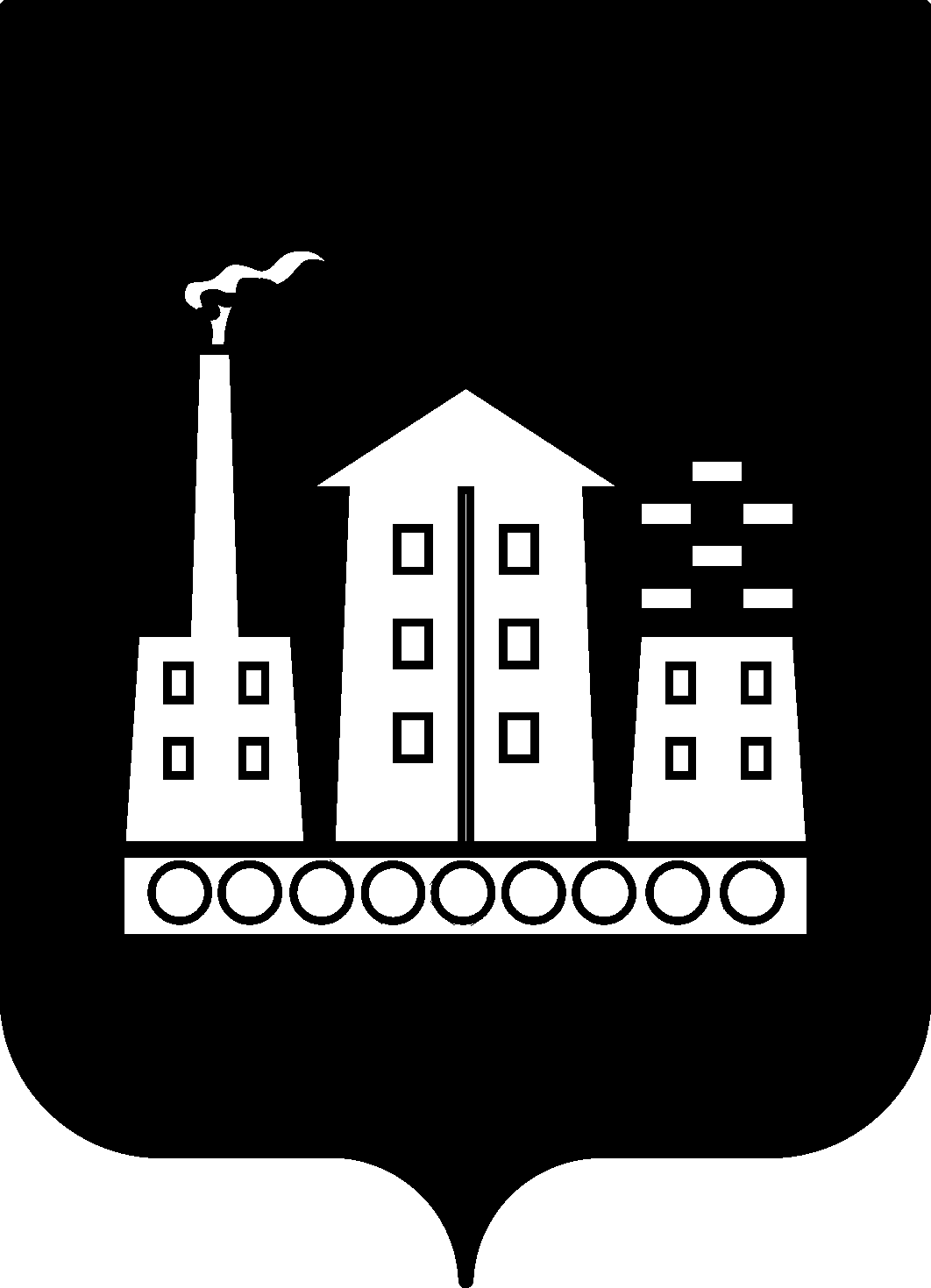 АДМИНИСТРАЦИЯГОРОДСКОГО ОКРУГА СПАССК-ДАЛЬНИЙ
ПОСТАНОВЛЕНИЕ                     03 сентября  2018 г.                г. Спасск-Дальний, Приморского края	                 № 315-паО внесении изменений в административный регламент
предоставления муниципальной услуги «Утверждение схемы расположения земельного участка на кадастровом плане территории», утвержденный постановлением Администрации городского
округа Спасск-Дальний от 12 декабря 2017 г.  № 567-па В соответствии с Градостроительным кодексом Российской Федерации, распоряжением Правительства Российской Федерации от 16 июня 2018 г. № 1206-р «О внесении изменений в распоряжение Правительства Российской Федерации от                  31 января 2017 г. № 147-р», Федеральным законом от 6 октября . № 131-ФЗ «Об общих принципах организации местного самоуправления в Российской Федерации», Федеральным законом от 27 июля . № 210-ФЗ «Об организации предоставления государственных и муниципальных услуг», Уставом городского округа Спасск-ДальнийПОСТАНОВЛЯЮ:1. Внести в административный регламент предоставления муниципальной услуги «Утверждение схемы расположения земельного участка на кадастровом плане территории», утвержденный постановлением Администрации городского округа Спасск-Дальний от 12 декабря 2017 г. № 567-па,  следующее изменение:	            в подпункте 7.1.  пункта «7. Срок предоставления муниципальной услуги» слова «не более чем 18 календарных дней» заменить словами «не более чем 17 календарных дней».2. Административному управлению Администрации городского округа Спасск-Дальний (Моняк)  опубликовать настоящее постановление в средствах массовой информации и обнародовать	в информационно-телекоммуникационной сети Интернет на официальном сайте городского округа Спасск-Дальний.3. Контроль за исполнением данного постановления возложить на заместителя главы Администрации городского округа Спасск-Дальний О.А. Митрофанова.Глава городского округа Спасск-Дальний                                                     В.В. Квон